Серия коммутаторов SWM-42SFP / SWM-82SFP / SWM-162SFPУправляемые коммутаторы на DIN-рейку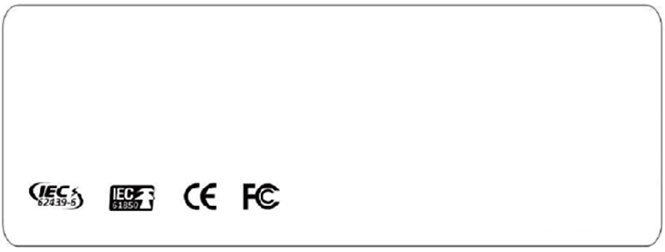 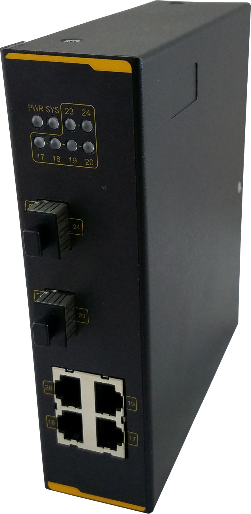 до 16 10/100Base-TX портов 2  SFP портаТехнология резервирования ERPS, а также VRRPРезервированное питание: 24VDC, 48VDC, HIШирокий диапазон рабочих температур: от -40°C до +85°CОписаниеSWM-42SFP / SWM-82SFP / SWM-162SFP - промышленные коммутаторы с широким спектром сфер применения. Пропускная способоность коммутаторов достигает 8.8 Гб/с. Устройства поддерживают современную технологию резервирования ERPS, обеспечивающую время восстановления сети до 50 мс. Коммутаторы крепятся на DIN-рейку или на стену. Широкий диапазон рабочих температур от -40° до +85°. Передовые решения и множественные варианты конфигураций делают коммутаторы SWM-42SFP / SWM-82SFP / SWM-162SFP одним из лучших предложений для жестких промышленных условий.Основные особенностиПоддержка протокола ERPS (время восстановления <50мс), MSTP и VRRPIGMP, IGMP Snooping, GMRPПоддержка VLAN, GVRP, QoSУправление полосой пропускания: транкование портов, ограничение скорости на портах, контроль широковещательных штормов Управление устройством: при помощи CLI (консоль), Telnet, по WEB-интерфейсу, SNMPv1/v2/v3, RMON, LLDP, DHCP Поддержка протоколов синхронизации: NTPv3Безопасность сети: IEEE 802.1X, SSH2, SSL, TACACS+, RADIUS, ACLПоддержка обновления FTP/TFTP а также Syslog для загрузки и  скачиванияСигнальный контакт: оповещение о  конфликте IP / MAC-адресов, включении, температуре, ошибки на портах и в кольце Технические характеристикиРазмеры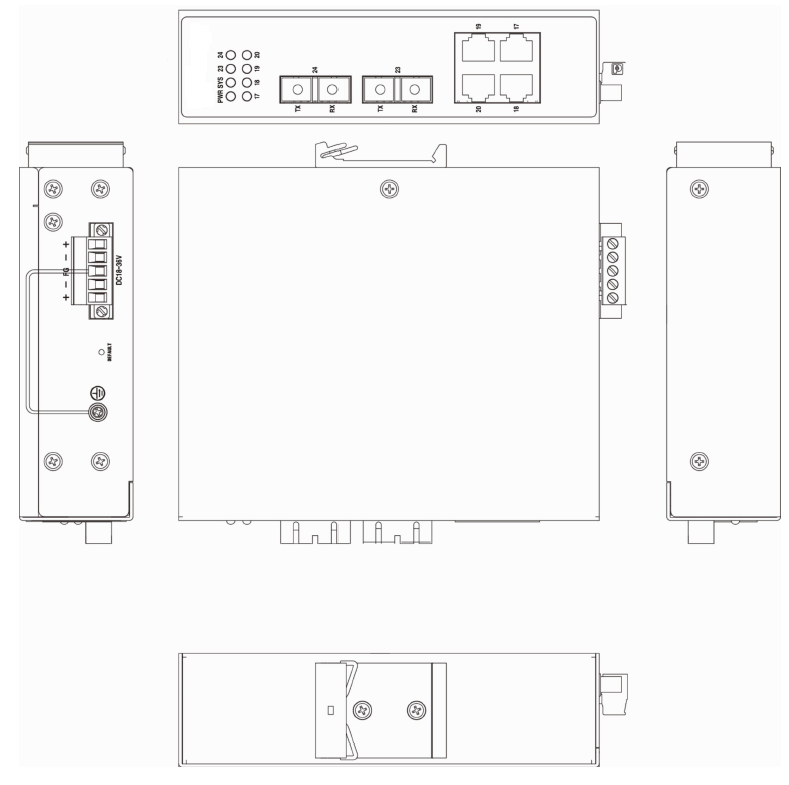 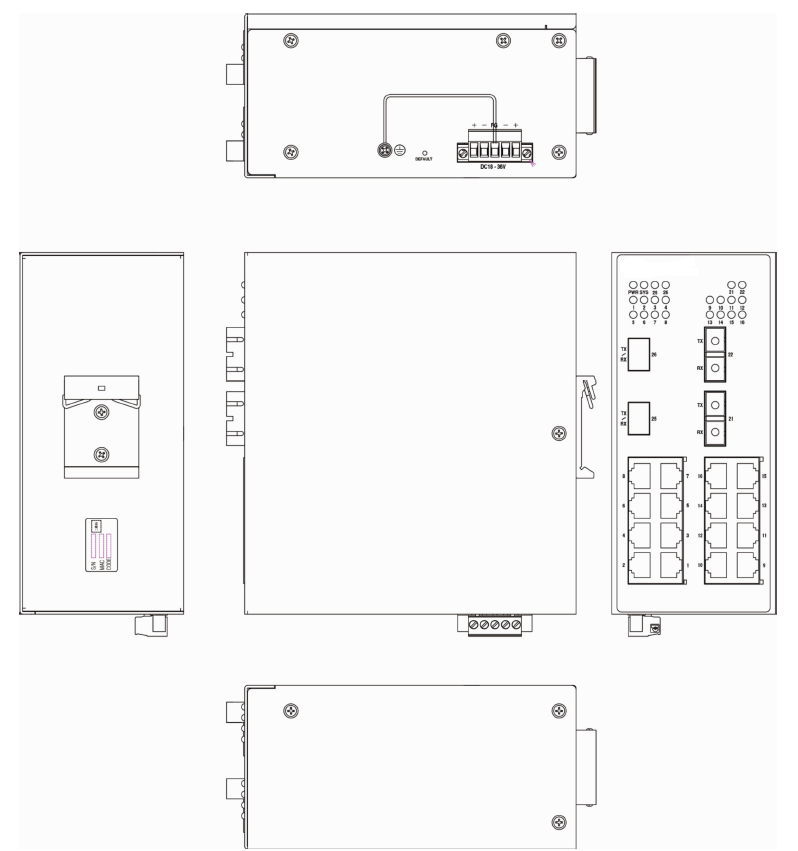 ПортыПортыПорты10/100Base-TX10/100Base-TXДо 16, стандарт RJ45100Base-X SFP100Base-X SFP2 портаКонсольный портКонсольный порт1, стандарт RJ45ТехнологииТехнологииТехнологииСтандарты EthernetСтандарты EthernetIEEE 802.3 IEEE 802.3u IEEE 802.3ab IEEE 802.3ad IEEE 802.3z IEEE 802.3x IEEE 802.1D IEEE 802.1QIEEE 802.1w IEEE 802.1s IEEE 802.1X IEEE 802.1AB IEEE 802.1p Таблица МАС адресовТаблица МАС адресов4КJumbo-кадрJumbo-кадр13 КбайтПропускная способностьПропускная способность8.8 Гбит/сФункции 2 уровняФункции 2 уровняSTP/RSTP/MSTPПоддержка LACP (до 64 групп, до 8 портов на группу)Поддержка до 4094 VLAN, VLAN на базе портов и 802.1Q, VLAN на основе MAC-адресов, управление VLAN, Private VLAN,динамическое назначение VLAN с использованием RADIUS- сервераПротокол туннелирования второго уровняПоддержка агрегации каналовMVRПоддержка QoS, очередей на порт 8Изоляция трафика Q-in-Q GVRP/GARPDHCPIGMP для фильтрации трафика групповой рассылки (до 4К групп) Блокирование «Head-of-Line» (HOL)Протоколы кольцевого резервированияПротоколы кольцевого резервированияIEEE 802.1d Spanning Tree Protocol (STP)IEEE 802.1w Rapid Spanning Tree Protocol (RSTP) IEEE 802.1s Multiple Spanning Tree Protocol (MSTP)G.8032/Y.1344 (ERPS)Функции безопасностиФункции безопасностиSSHv1/2, SSL шифрование HTTPS 802.1XACLПоддержка динамического назначения VLAN по расписаниюФильтрация по IP / MAC Функция привязки портов Защита от DOS атакRADIUS / TACACS + для аутентификации Private VLAN  PACL/VACLБлокировка по MAC-адресуОграничения количества MAC-адресов на портуАутентификации RADIUS и TACACS+Управление и конфигурацияУправление и конфигурацияWeb, SNMPv1/2/3, SNMP TrapRMON для расширенного управления трафиком, мониторинга и анализаОбновление прошивки DNS, SyslogTelnet clientHTTP/HTTPsSSHCLI, ASCIIСветодиодные индикаторыСветодиодные индикаторыСветодиодные индикаторыИндикатор питанияЗеленый: питание – 2 светодиодаЗеленый: питание – 2 светодиодаИндикатор ошибки   Оранжевый: произошла недопустимая ошибка   Оранжевый: произошла недопустимая ошибкаИндикаторы портов RJ45   Зеленый: горит при активности порта и наличии связи;   Оранжевый: горит при дуплексной режиме или коллизии   Зеленый: горит при активности порта и наличии связи;   Оранжевый: горит при дуплексной режиме или коллизииПитаниеПитаниеПитаниеВходное напряжениеВходное напряжение24V (18~36VDC),  48V (36~72VDC), или HI(90-264VAC / 88-300VDC) Поддержка резервирования питания на 5-пиновой клеммной колодкеПотребляемая мощностьПотребляемая мощность15ВтФизические характеристикиФизические характеристикиФизические характеристикиРазмеры (Ш х Г х В)Размеры (Ш х Г х В)4 TX: 130mm x 155mm x 42mm8 TX: 156mm x 170mm x 42mm16 TX or 4 FX: 156mm x 170mm x 70mmВесВес1.1  кгЗащитаЗащитаIP40Рабочая средаРабочая средаРабочая средаТемпература храненияТемпература храненияОт -40 до 85°CРабочая температураРабочая температураОт -40 до 85°CРабочая влажностьРабочая влажностьОт 5% до 95% (без конденсата)Сертификация и тестыСертификация и тестыСертификация и тестыEMIEMIFCC Part 15, CISPR (EN55022) class AEMSEMSEN61000-4-2 (ESD), EN61000-4-3 (RS), EN61000-4-4 (EFT), EN61000-4-5 (Surge), EN61000-4-6 (CS), EN61000-4-8, EN61000-4-11УдарыУдарыIEC60068-2-27Свободное падениеСвободное падениеIEC60068-2-32ВибрацияВибрацияIEC60068-2-6ГарантияГарантия5 лет